8.Stroje pro dopravu látek tuhých 			3.ročníkpopište a charakterizujte zdviháky, navíjedla uveďte druhy jeřábu, popište pojezd jeřábové kočky uveďte význam dopravníku a popište základní druhy        odevzdat do 20.4.2015RozděleníZdvihákyNavíjedlaKladkostrojeVisuté kočkyJeřábyVýtahyDopravníkyZdviháky 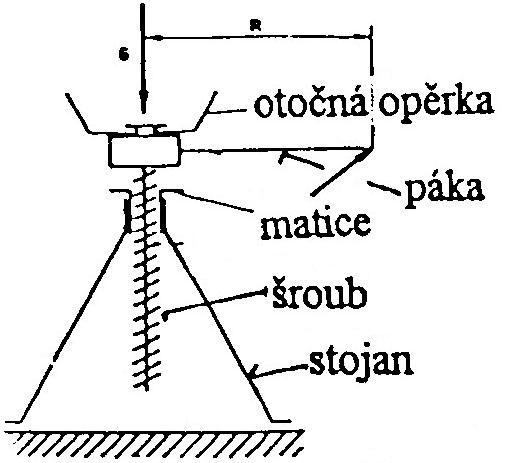 - slouží ke zvedání a spouštění břemen ve svislé poloze- při malé ruční síle a malém zdvihu můžeme vyvinout     	velkou zdvihací sílu- pomocné práce na stavbách nebo montážích, zvedání 	aut, kolejových vozidel- snadno přemístitelné- rozdělení hřebenové, šroubové, hydraulické, 	pneumatickéNavíjedla - slouží ke zvedání a spouštění břemen nebo navíjení vozíků- na stavbách, montážích, skladiště, důlní pracoviště- zdvihací síla je vyvozena lanem (ocelové, konopné), které se namotává na buben nebo   	řetězem- skládá se z lana, bubnu, navíjecího ústrojí s brzdou nebo zdrží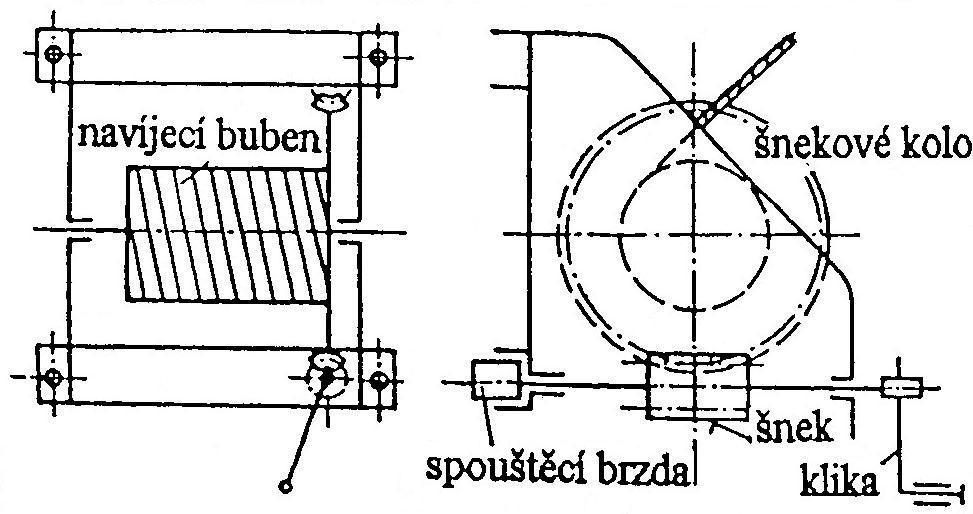 Ruční nástěnné šnekové navíjedloJeřáby- slouží ke zvedání, přenášení a spouštění těžkých břemen ve svislé nebo vodorovné poloze- stavby, fabriky, přístavy, výrobní halyRozdělení podle druhu pohybu :StabilníOtočnéPojízdnéRozdělení podle konstrukce :MostovéOtočnéRozdělení podle pohonu :Klikové PneumatickéHydraulické ElektrickéSpalovací Složení – zařízení pro uchopení břemene, lano, zdvihací zařízení, pojízdné zařízení, konstrukceDopravníky -slouží k přepravě pevných nebo sypkých materiálů- doprava polotovarů z jedné dílny do druhé, doprava písku- ulehčují a zrychlují práci při výrobě, montáži a skladováníRozdělení 	- s tažným elementem (řetěz, lano, pás)		- bez tažného zatíženíPásový dopravník - dopravuje sypký materiál ve vodorovném nebo šikmém směru- skládá se z pásu, hnací buben s napínacím ústrojím, konstrukce, násypka, výsypka, shrnovač- povrchové doly, elektrárny, potravinářský průmysl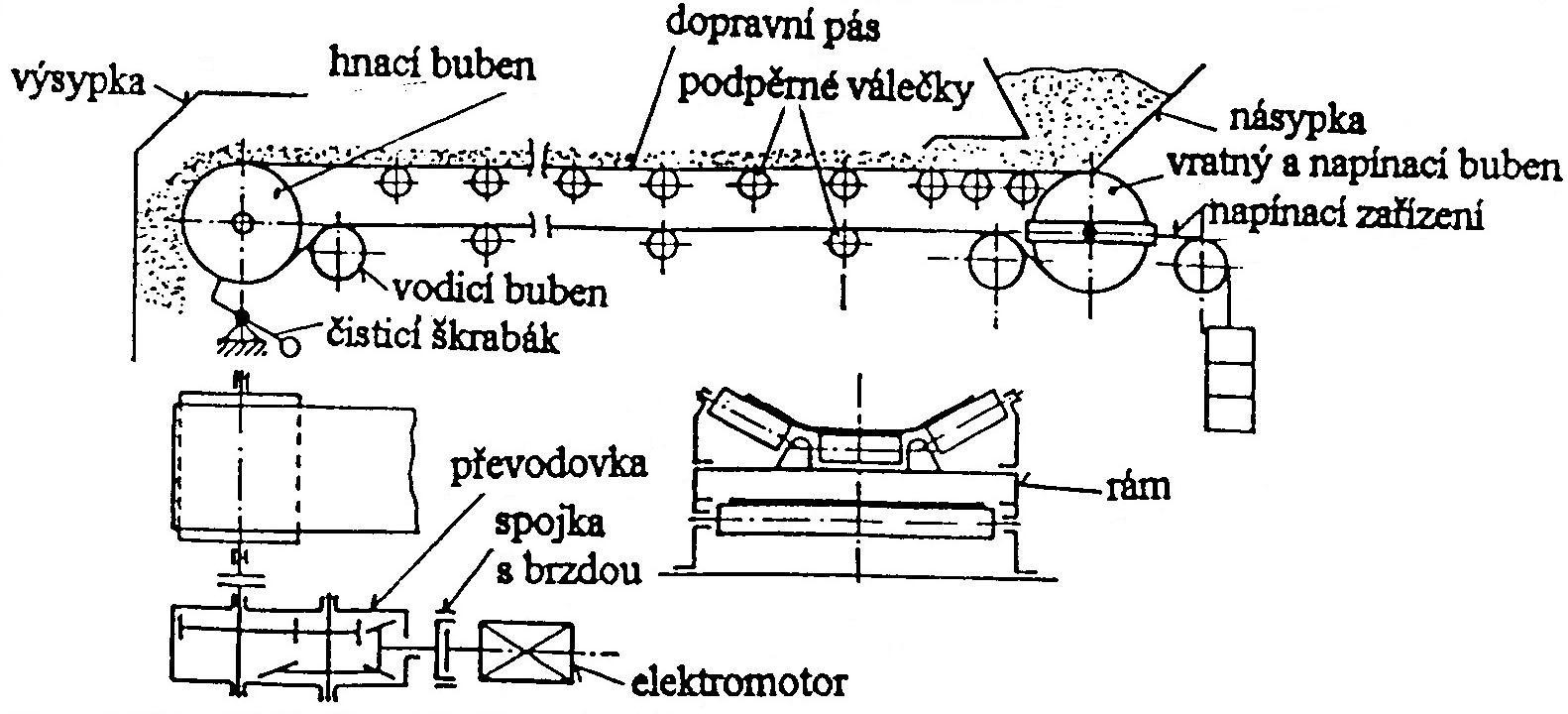 Korečkový dopravník (nádoby pevně připevněné k pásu) – vyprazdňují se gravitační nebo 								   odstředivou silou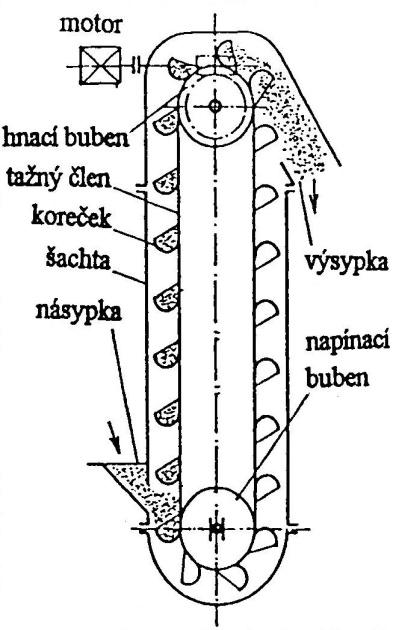 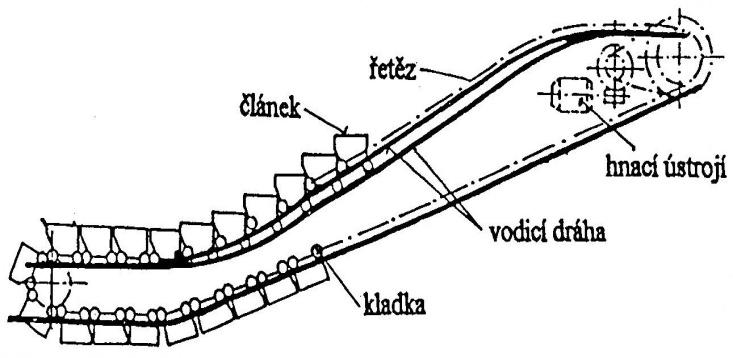 				                            eskalátorČlánkový dopravník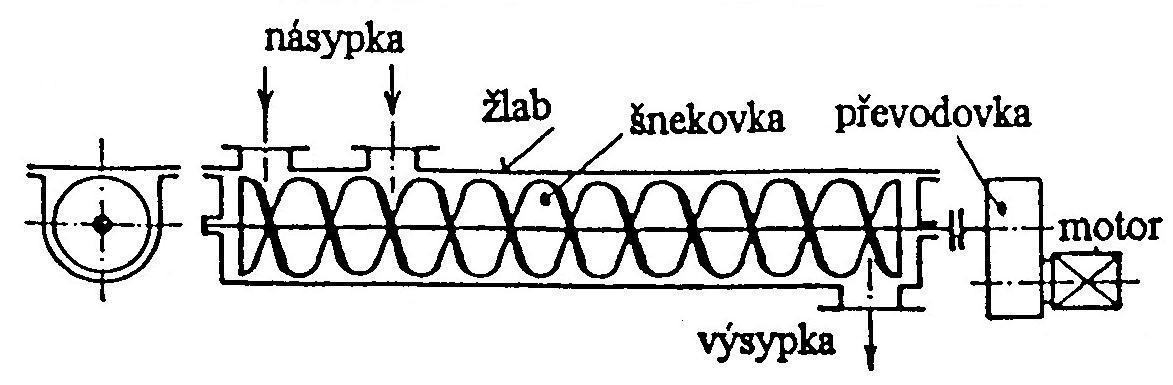 Vozíkový dopravníkPodvěsný dopravník EskalátorŠnekový dopravníkVlečková trať Stohovací a paketovací vozíky								dopravní šnek